ПРОТОКОЛ № _____Доп. Вр.                    в пользу                                           Серия 11-метровых                    в пользу                                            Подпись судьи : _____________________ /_________________________ /ПредупрежденияУдаленияПредставитель принимающей команды: ______________________ / _____________________ Представитель команды гостей: _____________________ / _________________________ Замечания по проведению игры ______________________________________________________________________________________________________________________________________________________________________________________________________________________________________________________________________________________________________________________________________________________________________________________________________________________________________________________________________________________________________________________________Травматические случаи (минута, команда, фамилия, имя, номер, характер повреждения, причины, предварительный диагноз, оказанная помощь): _________________________________________________________________________________________________________________________________________________________________________________________________________________________________________________________________________________________________________________________________________________________________________________________________________________________________________Подпись судьи:   _____________________ / _________________________Представитель команды: ______    __________________  подпись: ___________________    (Фамилия, И.О.)Представитель команды: _________    _____________ __ подпись: ______________________                                                             (Фамилия, И.О.)Лист травматических случаевТравматические случаи (минута, команда, фамилия, имя, номер, характер повреждения, причины, предварительный диагноз, оказанная помощь)_______________________________________________________________________________________________________________________________________________________________________________________________________________________________________________________________________________________________________________________________________________________________________________________________________________________________________________________________________________________________________________________________________________________________________________________________________________________________________________________________________________________________________________________________________________________________________________________________________________________________________________________________________________________________________________________________________________________________________________________________________________________________________________________________________________________________________________________________________________________________________________________________________________________________________________________________________________________________________________________________________________________________________________________________________________________________________________________________________________________________________________Подпись судьи : _________________________ /________________________/ 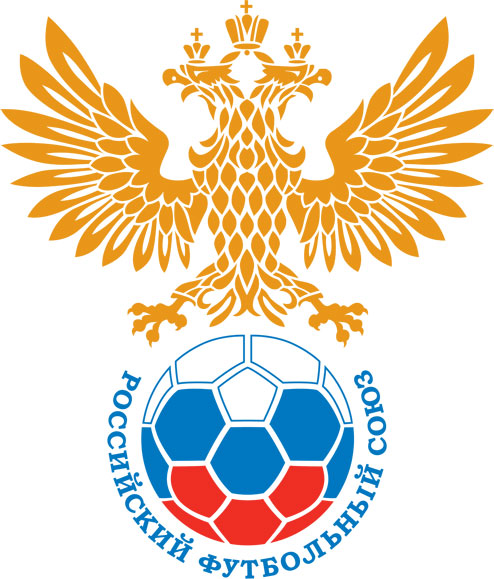 РОССИЙСКИЙ ФУТБОЛЬНЫЙ СОЮЗМАОО СФФ «Центр»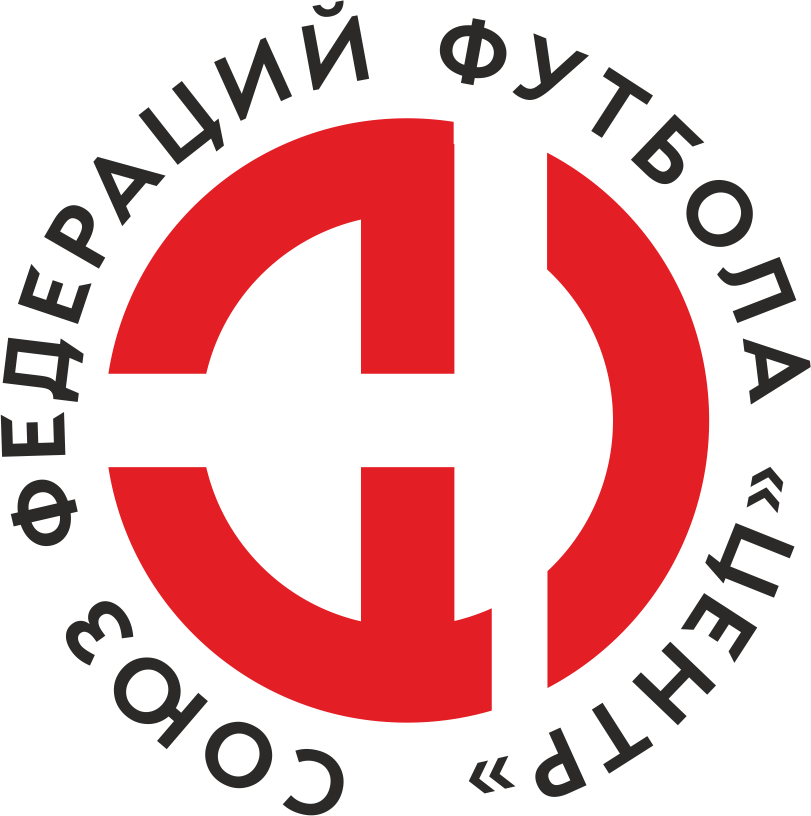    Первенство России по футболу среди команд III дивизиона, зона «Центр» _____ финала Кубка России по футболу среди команд III дивизиона, зона «Центр»Стадион «Локомотив» (Лиски)Дата:13 июля 2019Локомотив (Лиски)Локомотив (Лиски)Локомотив (Лиски)Локомотив (Лиски)Атом (Н-воронеж)Атом (Н-воронеж)команда хозяевкоманда хозяевкоманда хозяевкоманда хозяевкоманда гостейкоманда гостейНачало:19:00Освещение:Искусственное с 46 минуты Искусственное с 46 минуты Количество зрителей:400Результат:2:2в пользуНичья1 тайм:1:1в пользуничьяСудья:Соколов Олег  (Воронеж)кат.1 помощник:Мезенцев Денис (Воронеж)кат.2 помощник:Линкин Алексей (Воронеж)кат.Резервный судья:Резервный судья:Копаев Владимир (Воронеж)кат.Инспектор:Ерофеев Александр Михайлович (Воронеж)Ерофеев Александр Михайлович (Воронеж)Ерофеев Александр Михайлович (Воронеж)Ерофеев Александр Михайлович (Воронеж)Делегат:СчетИмя, фамилияКомандаМинута, на которой забит мячМинута, на которой забит мячМинута, на которой забит мячСчетИмя, фамилияКомандаС игрыС 11 метровАвтогол1:0Махкамджон КаримовЛокомотив (Лиски)141:1Денис Якунин Атом (Н-воронеж)431:2Александр АкуловАтом (Н-воронеж)592:2Юрий АндрейченкоЛокомотив (Лиски)84Мин                 Имя, фамилия                          КомандаОснованиеРОССИЙСКИЙ ФУТБОЛЬНЫЙ СОЮЗМАОО СФФ «Центр»РОССИЙСКИЙ ФУТБОЛЬНЫЙ СОЮЗМАОО СФФ «Центр»РОССИЙСКИЙ ФУТБОЛЬНЫЙ СОЮЗМАОО СФФ «Центр»РОССИЙСКИЙ ФУТБОЛЬНЫЙ СОЮЗМАОО СФФ «Центр»РОССИЙСКИЙ ФУТБОЛЬНЫЙ СОЮЗМАОО СФФ «Центр»РОССИЙСКИЙ ФУТБОЛЬНЫЙ СОЮЗМАОО СФФ «Центр»Приложение к протоколу №Приложение к протоколу №Приложение к протоколу №Приложение к протоколу №Дата:13 июля 201913 июля 201913 июля 201913 июля 201913 июля 2019Команда:Команда:Локомотив (Лиски)Локомотив (Лиски)Локомотив (Лиски)Локомотив (Лиски)Локомотив (Лиски)Локомотив (Лиски)Игроки основного составаИгроки основного составаЦвет футболок: Салатовые       Цвет гетр: СалатовыеЦвет футболок: Салатовые       Цвет гетр: СалатовыеЦвет футболок: Салатовые       Цвет гетр: СалатовыеЦвет футболок: Салатовые       Цвет гетр: СалатовыеНЛ – нелюбительНЛОВ – нелюбитель,ограничение возраста НЛ – нелюбительНЛОВ – нелюбитель,ограничение возраста Номер игрокаЗаполняется печатными буквамиЗаполняется печатными буквамиЗаполняется печатными буквамиНЛ – нелюбительНЛОВ – нелюбитель,ограничение возраста НЛ – нелюбительНЛОВ – нелюбитель,ограничение возраста Номер игрокаИмя, фамилияИмя, фамилияИмя, фамилия1Алексей Ковалев Алексей Ковалев Алексей Ковалев 6Игорь Чигляев Игорь Чигляев Игорь Чигляев 17Артём Стручков Артём Стручков Артём Стручков 19Денис Дмитриев Денис Дмитриев Денис Дмитриев 9Игорь Фатеев Игорь Фатеев Игорь Фатеев 18Махкамджон Каримов Махкамджон Каримов Махкамджон Каримов 14Сергей Гаврилов Сергей Гаврилов Сергей Гаврилов 25Борис Трифонов Борис Трифонов Борис Трифонов 11Андрей Гарманов (к)Андрей Гарманов (к)Андрей Гарманов (к)8Дмитрий Авраменко Дмитрий Авраменко Дмитрий Авраменко 10Дмитрий Котов Дмитрий Котов Дмитрий Котов Запасные игроки Запасные игроки Запасные игроки Запасные игроки Запасные игроки Запасные игроки 16Андрей ШуруповАндрей ШуруповАндрей Шурупов3Сергей ВасильевСергей ВасильевСергей Васильев5Данила ВолосковДанила ВолосковДанила Волосков13Андрей ДегтяревАндрей ДегтяревАндрей Дегтярев22Владимир НагорныйВладимир НагорныйВладимир Нагорный15Артем ЦиммерманАртем ЦиммерманАртем Циммерман7Юрий АндрейченкоЮрий АндрейченкоЮрий Андрейченко21Кирилл ЗоткинКирилл ЗоткинКирилл Зоткин12Руслан ШершневРуслан ШершневРуслан ШершневТренерский состав и персонал Тренерский состав и персонал Фамилия, имя, отчествоФамилия, имя, отчествоДолжностьДолжностьТренерский состав и персонал Тренерский состав и персонал 1Тренерский состав и персонал Тренерский состав и персонал 234567ЗаменаЗаменаВместоВместоВместоВышелВышелВышелВышелМинМинСудья: _________________________Судья: _________________________Судья: _________________________11Игорь ФатеевИгорь ФатеевИгорь ФатеевСергей ВасильевСергей ВасильевСергей ВасильевСергей Васильев45+45+22Борис ТрифоновБорис ТрифоновБорис ТрифоновЮрий АндрейченкоЮрий АндрейченкоЮрий АндрейченкоЮрий Андрейченко6666Подпись Судьи: _________________Подпись Судьи: _________________Подпись Судьи: _________________33Махкамджон КаримовМахкамджон КаримовМахкамджон КаримовВладимир НагорныйВладимир НагорныйВладимир НагорныйВладимир Нагорный7575Подпись Судьи: _________________Подпись Судьи: _________________Подпись Судьи: _________________44Игорь ЧигляевИгорь ЧигляевИгорь ЧигляевАндрей ДегтяревАндрей ДегтяревАндрей ДегтяревАндрей Дегтярев8888556677        РОССИЙСКИЙ ФУТБОЛЬНЫЙ СОЮЗМАОО СФФ «Центр»        РОССИЙСКИЙ ФУТБОЛЬНЫЙ СОЮЗМАОО СФФ «Центр»        РОССИЙСКИЙ ФУТБОЛЬНЫЙ СОЮЗМАОО СФФ «Центр»        РОССИЙСКИЙ ФУТБОЛЬНЫЙ СОЮЗМАОО СФФ «Центр»        РОССИЙСКИЙ ФУТБОЛЬНЫЙ СОЮЗМАОО СФФ «Центр»        РОССИЙСКИЙ ФУТБОЛЬНЫЙ СОЮЗМАОО СФФ «Центр»        РОССИЙСКИЙ ФУТБОЛЬНЫЙ СОЮЗМАОО СФФ «Центр»        РОССИЙСКИЙ ФУТБОЛЬНЫЙ СОЮЗМАОО СФФ «Центр»        РОССИЙСКИЙ ФУТБОЛЬНЫЙ СОЮЗМАОО СФФ «Центр»Приложение к протоколу №Приложение к протоколу №Приложение к протоколу №Приложение к протоколу №Приложение к протоколу №Приложение к протоколу №Дата:Дата:13 июля 201913 июля 201913 июля 201913 июля 201913 июля 201913 июля 2019Команда:Команда:Команда:Атом (Н-воронеж)Атом (Н-воронеж)Атом (Н-воронеж)Атом (Н-воронеж)Атом (Н-воронеж)Атом (Н-воронеж)Атом (Н-воронеж)Атом (Н-воронеж)Атом (Н-воронеж)Игроки основного составаИгроки основного составаЦвет футболок: Синие   Цвет гетр:  Синие Цвет футболок: Синие   Цвет гетр:  Синие Цвет футболок: Синие   Цвет гетр:  Синие Цвет футболок: Синие   Цвет гетр:  Синие НЛ – нелюбительНЛОВ – нелюбитель,ограничение возрастаНЛ – нелюбительНЛОВ – нелюбитель,ограничение возрастаНомер игрокаЗаполняется печатными буквамиЗаполняется печатными буквамиЗаполняется печатными буквамиНЛ – нелюбительНЛОВ – нелюбитель,ограничение возрастаНЛ – нелюбительНЛОВ – нелюбитель,ограничение возрастаНомер игрокаИмя, фамилияИмя, фамилияИмя, фамилия16Дмитрий Селезнев Дмитрий Селезнев Дмитрий Селезнев 85Дмитрий Лавлинский Дмитрий Лавлинский Дмитрий Лавлинский 36Ян Ильченко  Ян Ильченко  Ян Ильченко  17Денис Якунин  Денис Якунин  Денис Якунин  21Владимир Мезинов  Владимир Мезинов  Владимир Мезинов  4Роман Горбунов Роман Горбунов Роман Горбунов 8Владислав Скрыпников Владислав Скрыпников Владислав Скрыпников 14Кирилл Дергачев Кирилл Дергачев Кирилл Дергачев 10Антон Сушков  (к)Антон Сушков  (к)Антон Сушков  (к)57Александр Акулов Александр Акулов Александр Акулов 7Сергей Мягкий Сергей Мягкий Сергей Мягкий Запасные игроки Запасные игроки Запасные игроки Запасные игроки Запасные игроки Запасные игроки 19Дмитрий КретининДмитрий КретининДмитрий Кретинин96Никита БурдыкинНикита БурдыкинНикита Бурдыкин80Александр ТараповскийАлександр ТараповскийАлександр Тараповский28Владислав СвиридовВладислав СвиридовВладислав Свиридов23Денис УразовДенис УразовДенис Уразов88Алексей СиротинАлексей СиротинАлексей Сиротин1Константин КорольковКонстантин КорольковКонстантин Корольков25Артем Гайдуков Артем Гайдуков Артем Гайдуков Тренерский состав и персонал Тренерский состав и персонал Фамилия, имя, отчествоФамилия, имя, отчествоДолжностьДолжностьТренерский состав и персонал Тренерский состав и персонал 1Тренерский состав и персонал Тренерский состав и персонал 234567Замена Замена ВместоВместоВышелМинСудья : ______________________Судья : ______________________11Кирилл ДергачевКирилл ДергачевНикита Бурдыкин5722Антон Сушков Антон Сушков Артем Гайдуков 66Подпись Судьи : ______________Подпись Судьи : ______________Подпись Судьи : ______________33Владислав СкрыпниковВладислав СкрыпниковДмитрий Кретинин74Подпись Судьи : ______________Подпись Судьи : ______________Подпись Судьи : ______________44Александр АкуловАлександр АкуловАлександр Тараповский7755Сергей МягкийСергей МягкийВладислав Свиридов826677        РОССИЙСКИЙ ФУТБОЛЬНЫЙ СОЮЗМАОО СФФ «Центр»        РОССИЙСКИЙ ФУТБОЛЬНЫЙ СОЮЗМАОО СФФ «Центр»        РОССИЙСКИЙ ФУТБОЛЬНЫЙ СОЮЗМАОО СФФ «Центр»        РОССИЙСКИЙ ФУТБОЛЬНЫЙ СОЮЗМАОО СФФ «Центр»   Первенство России по футболу среди футбольных команд III дивизиона, зона «Центр» _____ финала Кубка России по футболу среди футбольных команд III дивизиона, зона «Центр»       Приложение к протоколу №Дата:13 июля 2019Локомотив (Лиски)Атом (Н-воронеж)команда хозяевкоманда гостей